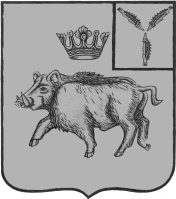 СОВЕТЦАРЕВЩИНСКОГО МУНИЦИПАЛЬНОГО ОБРАЗОВАНИЯБАЛТАЙСКОГО МУНИЦИПАЛЬНОГО РАЙОНАСАРАТОВСКОЙ ОБЛАСТИЧетвертое заседание Советачетвёртого созываРЕШЕНИЕот 04.12.2018 № 21	с. ЦаревщинаО внесении изменений в решение Совета депутатов Царевщинского  муниципального образованияот 25.03.2016  № 133  «Об утверждении Положенияо комиссии по соблюдению требований к служебному поведениюмуниципальных служащих и урегулированию конфликта интересов»  В целях приведения нормативно-правовых актов Царевщинского муниципального образования в соответствие с действующим законодательством, руководствуясь статьей 21 Устава Царевщинского муниципального образования, Совет Царевщинского муниципального образования РЕШИЛ:1. Внести в решение Совета депутатов Царевщинского  муниципального образования от 25.03.2016  № 133  «Об утверждении Положения о комиссии по соблюдению требований к служебному поведению муниципальных служащих и урегулированию конфликта интересов» (с изменениями  от 08.12.2017 № 234) следующее изменение:1.1. Подпункт б) раздела 13 дополнить абзацем следующего содержания:«-  обращение специалиста ответственного за кадровую службу о совершении коррупционного правонарушения и письменного объяснения муниципального служащего (за исключением применения взыскания в виде увольнения в связи с утратой доверия). При этом необходимо получение согласия работника и признания им факта совершения коррупционного правонарушения;».2.Настоящее решение вступает в силу со дня его обнародования.3.Контроль за исполнением настоящего решения возложить на постоянную комиссию Совета Царевщинского муниципального образования по вопросам  местного самоуправления.Глава Царевщинского муниципального образования                                     Д.В.Морозов